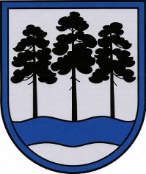 OGRES  NOVADA  PAŠVALDĪBAReģ.Nr.90000024455, Brīvības iela 33, Ogre, Ogres nov., LV-5001tālrunis 65071160, fakss 65071161, e-pasts: ogredome@ogresnovads.lv, www.ogresnovads.lv PAŠVALDĪBAS DOMES SĒDES PROTOKOLA IZRAKSTS10.§Par Ogres novada pašvaldības saistošo noteikumu Nr.12/2017 “Grozījumi Ogres novada pašvaldības 2012.gada 19.aprīļa saistošajos noteikumos Nr.10/2012 “Par braukšanas maksas atvieglojumiem Ogres novada iedzīvotājiem”” pieņemšanuNoklausoties Ogres novada sociālā dienesta juristes Māras Volkovas ziņojumu, kurā lūgts atbalstīt grozījumu izdarīšanu saistošajos noteikumos atbilstoši Ministru kabineta 27.06.2017. noteikumiem Nr.371 “Braukšanas maksas atvieglojumu noteikumi”, kas stājās spēkā ar 01.07.2017., pamatojoties uz likuma „Par pašvaldībām” 43.panta pirmās daļas 13.punktu, Sabiedriskā transporta pakalpojumu likuma 14.panta trešo daļu un Ministru kabineta 27.06.2017. noteikumu Nr.371 “Braukšanas maksas atvieglojumu noteikumi” 13.punktu,balsojot: PAR – 14 balsis (E.Helmanis, G.Sīviņš, J.Iklāvs, E.Strazdiņa, A.Purviņa, M.Siliņš, J.Laizāns, J.Laptevs, E.Bartkevičs, S.Kirhnere, A.Mangulis, M.Leja, Dz.Žindiga, J.Latišs), PRET – nav, ATTURAS – nav,Ogres novada pašvaldības dome NOLEMJ:Pieņemt Ogres novada pašvaldības saistošos noteikumus Nr.12/2017 “Grozījumi Ogres novada pašvaldības 2012.gada 19.aprīļa saistošajos noteikumos Nr.10/2012 “Par braukšanas maksas atvieglojumiem Ogres novada iedzīvotājiem””, turpmāk – Noteikumi (pielikumā uz vienas lapas).Ogres novada pašvaldības centrālās administrācijas “Ogres novada pašvaldība” Administratīvā departamenta Kancelejai triju darba dienu laikā pēc Noteikumu parakstīšanas rakstveidā un elektroniskā veidā nosūtīt tos un paskaidrojumu rakstu Vides aizsardzības un reģionālās attīstības ministrijai (turpmāk - VARAM) atzinuma sniegšanai.Ogres novada pašvaldības centrālās administrācijas “Ogres novada pašvaldība” Sabiedrisko attiecību nodaļai pēc VARAM atzinuma saņemšanas publicēt Noteikumus pašvaldības laikrakstā “Ogrēnietis” un pašvaldības mājaslapā internetā.Ogres novada pašvaldības centrālās administrācijas “Ogres novada pašvaldība” Administratīvā departamenta Kancelejai pēc Noteikumu spēkā stāšanās nodrošināt Noteikumu brīvu pieeju Ogres novada pašvaldības ēkā un pašvaldības pagastu pārvaldēs.Kontroli par lēmuma izpildi uzdot pašvaldības izpilddirektoram Pēterim Dimantam.(Sēdes vadītāja,domes priekšsēdētāja E.Helmaņa paraksts)Lēmums stājas spēkā 2017.gada 18.augustāOgrē, Brīvības ielā 33Nr.82017.gada 17.augustā